CALCIO A CINQUESOMMARIOSOMMARIO	1COMUNICAZIONI DELLA F.I.G.C.	1COMUNICAZIONI DELLA L.N.D.	1COMUNICAZIONI DELLA DIVISIONE CALCIO A CINQUE	2COMUNICAZIONI DEL COMITATO REGIONALE MARCHE	2COMUNICAZIONI DELLA F.I.G.C.COMUNICAZIONI DELLA L.N.D.CAMPAGNA KOMEN ITALIA “CAROVANA DELLA PREVENZIONE”Si informa che la Lega Nazionale Dilettanti ha aderito alla campagna di Komen Italia in oggetto sulla prevenzione del tumore al seno.A tal riguardo si invitano le Società a svolgere idonea attività divulgativa e a voler trasmettere con l’ausilio di uno speaker e/o di un impianto audio all’interno degli impianti sportivi – laddove possibile – il seguente messaggio in occasione di tutte le gare in programma nelle giornate di sabato 28 e domenica 29 ottobre 2023:“Nel mese della prevenzione del tumore al seno, la Lega Nazionale Dilettanti scende in campo al fianco di Komen. In Italia 1 donna su 9 si ammala di tumore al seno ma la diagnosi precoce può fare la differenza con oltre il 90% di possibilità di guarigione e cure meno invasive.Insieme a Kpmen Italia, promotrice della Carovana della Prevenzione, la Lega Nazionale Dilettanti vuole ricordare l’importanza della tutela della salute.Unitevi a noi, la prevenzione salva la vita”QUESTIONARIO SU TUTELA MEDICAIn relazione all’oggetto, la Lega Nazionale Dilettanti ha predisposto un questionario, che garantisce l’anonimato della Società compilatrice, per verificare il livello di conoscenza, da parte delle Società dilettantistiche in ordine alla materia della tutela medica.Si invitano le Società alla compilazione del questionario utilizzando il link:https://forms.office.com/e/QA3LnHGUeNIl questionario è disponibile fino a tutto il 10 novembre 2023.COMUNICAZIONI DELLA DIVISIONE CALCIO A CINQUECOMUNICAZIONI DEL COMITATO REGIONALE MARCHEPer tutte le comunicazioni con la Segreteria del Calcio a Cinque - richieste di variazione gara comprese - è attiva la casella e-mail c5marche@lnd.it; si raccomandano le Società di utilizzare la casella e-mail comunicata all'atto dell'iscrizione per ogni tipo di comunicazione verso il Comitato Regionale Marche. SPOSTAMENTO GARENon saranno rinviate gare a data da destinarsi. Tutte le variazioni che non rispettano la consecutio temporum data dal calendario ufficiale non saranno prese in considerazione. (es. non può essere accordato lo spostamento della quarta giornata di campionato prima della terza o dopo la quinta).Le variazioni dovranno pervenire alla Segreteria del Calcio a Cinque esclusivamente tramite mail (c5marche@lnd.it) con tutta la documentazione necessaria, compreso l’assenso della squadra avversaria, inderogabilmente  entro le ore 23:59 del martedì antecedente la gara o entro le 72 ore in caso di turno infrasettimanale.Per il cambio del campo di giuoco e la variazione di inizio gara che non supera i 30 minuti non è necessaria la dichiarazione di consenso della squadra avversaria.LUTTOIl Comitato Regionale Marche, a nome del calcio marchigiano profondamente commosso, si unisce al grande dolore dei Familiari, del Mondo Arbitrale e di tutti coloro che gli ha voluto bene, per la tragica scomparsa di Nabil Dahou.ANNULLAMENTO TESSERAMENTI ANNUALIVista la richiesta di annullamento presentata dagli esercenti attività genitoriale ed il consenso della società di appartenenza, considerato che dopo quattro giornate di gara dall’inizio del campionato di copmpetenza il calciatore non è mai stato utilizzato dalla società di appartenenza, si procede all’annullamento del seguente tesseramento annuale ai sensi delle vigenti disposizioni federali:D’ALESSANDRO CHRISTIAN       	nato 22.04.2010 	SSDARL CALCIO ATLETICO ASCOLINOTIZIE SU ATTIVITA’ AGONISTICACALCIO A CINQUE SERIE C1RISULTATIRISULTATI UFFICIALI GARE DEL 20/10/2023Si trascrivono qui di seguito i risultati ufficiali delle gare disputateGIUDICE SPORTIVOIl Giudice Sportivo Avv. Agnese Lazzaretti, con l'assistenza del segretario Angelo Castellana, nella seduta del 25/10/2023, ha adottato le decisioni che di seguito integralmente si riportano:GARE DEL 20/10/2023 PROVVEDIMENTI DISCIPLINARI In base alle risultanze degli atti ufficiali sono state deliberate le seguenti sanzioni disciplinari. SOCIETA' AMMENDA Euro 150,00 JESI 
Per comportamento offensivo del proprio pubblico nei confronti di un giocatore della squadra avversaria. DIRIGENTI INIBIZIONE A SVOLGERE OGNI ATTIVITA' FINO AL 1/11/2023 Espulso per somma di ammonizioni. Allontanato. AMMONIZIONE (II INFR) AMMONIZIONE (I INFR) CALCIATORI ESPULSI SQUALIFICA PER DUE GARE EFFETTIVE SQUALIFICA PER UNA GARA EFFETTIVA CALCIATORI NON ESPULSI AMMONIZIONE (III INFR) AMMONIZIONE (II INFR) AMMONIZIONE (I INFR) F.to IL SEGRETARIO                                   F.to IL GIUDICE SPORTIVO                         Angelo Castellana        	                                Agnese LazzarettiCLASSIFICAGIRONE APROGRAMMA GAREGIRONE A - 7 GiornataCALCIO A CINQUE SERIE C2RISULTATIRISULTATI UFFICIALI GARE DEL 20/10/2023Si trascrivono qui di seguito i risultati ufficiali delle gare disputateGIUDICE SPORTIVOIl Giudice Sportivo Avv. Agnese Lazzaretti, con l'assistenza del segretario Angelo Castellana, nella seduta del 25/10/2023, ha adottato le decisioni che di seguito integralmente si riportano:GARE DEL 20/10/2023 PROVVEDIMENTI DISCIPLINARI In base alle risultanze degli atti ufficiali sono state deliberate le seguenti sanzioni disciplinari. DIRIGENTI AMMONIZIONE (II INFR) AMMONIZIONE (I INFR) ALLENATORI SQUALIFICA FINO AL 1/11/2023 Per proteste nei confronti dell'arbitro. ALLONTANATO. AMMONIZIONE (I INFR) CALCIATORI ESPULSI SQUALIFICA PER DUE GARE EFFETTIVE SQUALIFICA PER UNA GARA EFFETTIVA CALCIATORI NON ESPULSI AMMONIZIONE CON DIFFIDA (IV INFR) AMMONIZIONE (III INFR) AMMONIZIONE (II INFR) AMMONIZIONE (I INFR) GARE DEL 21/10/2023 PROVVEDIMENTI DISCIPLINARI In base alle risultanze degli atti ufficiali sono state deliberate le seguenti sanzioni disciplinari. SOCIETA' AMMENDA Euro 80,00 SAMBENEDETTESE CALCIO A 5 
Per aver due propri sostenitori fatto ingresso in campo al fine di intimidire un giocatore avversario. 
Euro 50,00 CALCETTO CASTRUM LAURI 
Per aver permesso a due tifosi di entrare in campo durante la gara. DIRIGENTI AMMONIZIONE (I INFR) ALLENATORI AMMONIZIONE (I INFR) CALCIATORI ESPULSI SQUALIFICA PER UNA GARA EFFETTIVA CALCIATORI NON ESPULSI AMMONIZIONE (III INFR) AMMONIZIONE (II INFR) AMMONIZIONE (I INFR) F.to IL SEGRETARIO                                   F.to IL GIUDICE SPORTIVO                         Angelo Castellana        	                                Agnese LazzarettiCLASSIFICAGIRONE AGIRONE BGIRONE CPROGRAMMA GAREGIRONE A - 5 GiornataGIRONE B - 5 GiornataGIRONE C - 5 GiornataCALCIO A CINQUE SERIE DANAGRAFICA/INDIRIZZARIO/VARIAZIONI CALENDARIOGIRONE “E”La Società CSI MONTEFIORE comunica che disputerà tutte le gare interne il VENERDI’ alle ore 21:30, stesso campo.VARIAZIONI AL PROGRAMMA GAREGIRONE BRISULTATIRISULTATI UFFICIALI GARE DEL 20/10/2023Si trascrivono qui di seguito i risultati ufficiali delle gare disputateGIUDICE SPORTIVOIl Giudice Sportivo Avv. Agnese Lazzaretti, con l'assistenza del segretario Angelo Castellana, nella seduta del 25/10/2023, ha adottato le decisioni che di seguito integralmente si riportano:GARE DEL 20/10/2023 PROVVEDIMENTI DISCIPLINARI In base alle risultanze degli atti ufficiali sono state deliberate le seguenti sanzioni disciplinari. DIRIGENTI INIBIZIONE A SVOLGERE OGNI ATTIVITA' FINO AL 1/11/2023 Per proteste nei confronti dell'arbitro. Allontanato. AMMONIZIONE (I INFR) MASSAGGIATORI SQUALIFICA. FINO AL 1/11/2023 Per linguaggio blasfemo. Allontanato. ALLENATORI AMMONIZIONE (I INFR) CALCIATORI ESPULSI SQUALIFICA PER DUE GARE EFFETTIVE SQUALIFICA PER UNA GARA EFFETTIVA CALCIATORI NON ESPULSI AMMONIZIONE (III INFR) AMMONIZIONE (II INFR) AMMONIZIONE (I INFR) GARE DEL 21/10/2023 PROVVEDIMENTI DISCIPLINARI In base alle risultanze degli atti ufficiali sono state deliberate le seguenti sanzioni disciplinari. SOCIETA' AMMENDA Euro 50,00 FABRIANO CALCIO A 5 2023 
Per aver permesso ad alcuni tifosi di entrare sul campo a fine gara. ALLENATORI AMMONIZIONE (II INFR) CALCIATORI NON ESPULSI AMMONIZIONE (II INFR) F.to IL SEGRETARIO                                   F.to IL GIUDICE SPORTIVO                         Angelo Castellana        	                                Agnese LazzarettiCLASSIFICAGIRONE AGIRONE BGIRONE CGIRONE DGIRONE EPROGRAMMA GAREGIRONE A - 5 GiornataGIRONE B - 5 GiornataGIRONE C - 5 GiornataGIRONE D - 5 GiornataGIRONE E - 5 GiornataREGIONALE CALCIO A 5 FEMMINILEVARIAZIONI AL PROGRAMMA GAREGIRONE ARISULTATIRISULTATI UFFICIALI GARE DEL 20/10/2023Si trascrivono qui di seguito i risultati ufficiali delle gare disputateGIUDICE SPORTIVOIl Giudice Sportivo Avv. Agnese Lazzaretti, con l'assistenza del segretario Angelo Castellana, nella seduta del 25/10/2023, ha adottato le decisioni che di seguito integralmente si riportano:GARE DEL 20/10/2023 PROVVEDIMENTI DISCIPLINARI In base alle risultanze degli atti ufficiali sono state deliberate le seguenti sanzioni disciplinari. CALCIATORI NON ESPULSI AMMONIZIONE (I INFR) GARE DEL 21/10/2023 PROVVEDIMENTI DISCIPLINARI In base alle risultanze degli atti ufficiali sono state deliberate le seguenti sanzioni disciplinari. CALCIATORI ESPULSI SQUALIFICA PER DUE GARE EFFETTIVE F.to IL SEGRETARIO                                   F.to IL GIUDICE SPORTIVO                         Angelo Castellana        	                                Agnese LazzarettiCLASSIFICAGIRONE APROGRAMMA GAREGIRONE A - 5 GiornataUNDER 19 CALCIO A 5 REGIONALEANAGRAFICA/INDIRIZZARIO/VARIAZIONI CALENDARIOGIRONE “A – UNICO”La Società ALMA JUVENTUS FANO comunica che disputerà tutte le gare interne la DOMENICA alle ore 15:30, stesso campo.VARIAZIONI AL PROGRAMMA GAREGIRONE ARISULTATIRISULTATI UFFICIALI GARE DEL 21/10/2023Si trascrivono qui di seguito i risultati ufficiali delle gare disputateGIUDICE SPORTIVOIl Giudice Sportivo Avv. Agnese Lazzaretti, con l'assistenza del segretario Angelo Castellana, nella seduta del 25/10/2023, ha adottato le decisioni che di seguito integralmente si riportano:GARE DEL 21/10/2023 PROVVEDIMENTI DISCIPLINARI In base alle risultanze degli atti ufficiali sono state deliberate le seguenti sanzioni disciplinari. DIRIGENTI AMMONIZIONE (I INFR) CALCIATORI NON ESPULSI AMMONIZIONE (II INFR) AMMONIZIONE (I INFR) GARE DEL 22/10/2023 PROVVEDIMENTI DISCIPLINARI In base alle risultanze degli atti ufficiali sono state deliberate le seguenti sanzioni disciplinari. SOCIETA' AMMENDA Euro 50,00 FERMANA FUTSAL 2022 
Per essere lo spogliatoio dell'arbitro privo di chiusura. CALCIATORI ESPULSI SQUALIFICA PER DUE GARE EFFETTIVE SQUALIFICA PER UNA GARA EFFETTIVA CALCIATORI NON ESPULSI AMMONIZIONE (II INFR) AMMONIZIONE (I INFR) F.to IL SEGRETARIO                                   F.to IL GIUDICE SPORTIVO                         Angelo Castellana        	                                Agnese LazzarettiCLASSIFICAGIRONE APROGRAMMA GAREGIRONE A - 5 GiornataUNDER 17 C5 REGIONALI MASCHILIANAGRAFICA/INDIRIZZARIO/VARIAZIONI CALENDARIOGIRONE “C”La Società NUOVA JUVENTINA FFC comunica che disputerà tutte le gare interne il SABATO alle ore 17:00, stesso campo.VARIAZIONI AL PROGRAMMA GAREGIRONE AGIRONE CRISULTATIRISULTATI UFFICIALI GARE DEL 21/10/2023Si trascrivono qui di seguito i risultati ufficiali delle gare disputateGIUDICE SPORTIVOIl Giudice Sportivo Avv. Agnese Lazzaretti, con l'assistenza del segretario Angelo Castellana, nella seduta del 25/10/2023, ha adottato le decisioni che di seguito integralmente si riportano:GARE DEL 21/10/2023 PROVVEDIMENTI DISCIPLINARI In base alle risultanze degli atti ufficiali sono state deliberate le seguenti sanzioni disciplinari. CALCIATORI NON ESPULSI AMMONIZIONE (II INFR) AMMONIZIONE (I INFR) GARE DEL 22/10/2023 PROVVEDIMENTI DISCIPLINARI In base alle risultanze degli atti ufficiali sono state deliberate le seguenti sanzioni disciplinari. CALCIATORI NON ESPULSI AMMONIZIONE (I INFR) GARE DEL 23/10/2023 PROVVEDIMENTI DISCIPLINARI In base alle risultanze degli atti ufficiali sono state deliberate le seguenti sanzioni disciplinari. CALCIATORI NON ESPULSI AMMONIZIONE (III INFR) F.to IL SEGRETARIO                                   F.to IL GIUDICE SPORTIVO                         Angelo Castellana        	                                Agnese LazzarettiCLASSIFICAGIRONE AGIRONE BGIRONE CPROGRAMMA GAREGIRONE A - 5 GiornataGIRONE B - 5 GiornataGIRONE C - 5 GiornataUNDER 15 C5 REGIONALI MASCHILIVARIAZIONI AL PROGRAMMA GAREGIRONE AGIRONE BRISULTATIRISULTATI UFFICIALI GARE DEL 22/10/2023Si trascrivono qui di seguito i risultati ufficiali delle gare disputateGIUDICE SPORTIVOIl Giudice Sportivo Avv. Agnese Lazzaretti, con l'assistenza del segretario Angelo Castellana, nella seduta del 25/10/2023, ha adottato le decisioni che di seguito integralmente si riportano:GARE DEL 22/10/2023 DECISIONI DEL GIUDICE SPORTIVO gara del 22/10/2023 CALCIO A 5 CORINALDO - AMICI DEL CENTROSOCIOsq.B 
Il Giudice Sportivo, dopo aver esaminato il referto arbitrale relativo alla gara, , nel quale era presente un provvedimento disciplinare di ammonizione nei confronti del giocatore n. 5 Sig.Paiman MOJEBURAMAN della società Calcio a 5 Corinaldo e, avendo riscontrato, da un controllo del sistema informatico nonché dalle successive verifiche presso l'Ufficio tesseramenti, che il suddetto giocatore risulta unicamente tesserati per l'attività di calcio a 11 e non anche per quella del calcio a 5 come attualmente imposto ( comunicato Ufficiale Figc n. 212 /A del 22 marzo 2022), DELIBERA- di assegnare gara persa alla Società Corinaldo con il punteggio 0-6 - di inibire fino al 08/11/2023 il dirigente accompagnatore Sig. Marcellini Andrea. PROVVEDIMENTI DISCIPLINARI In base alle risultanze degli atti ufficiali sono state deliberate le seguenti sanzioni disciplinari. SOCIETA' PERDITA DELLA GARA: CALCIO A 5 CORINALDO 
V.delibera DIRIGENTI INIBIZIONE A SVOLGERE OGNI ATTIVITA' FINO AL 8/11/2023 V. delibera CALCIATORI ESPULSI SQUALIFICA PER UNA GARA EFFETTIVA F.to IL SEGRETARIO                                   F.to IL GIUDICE SPORTIVO                         Angelo Castellana        	                                Agnese LazzarettiCLASSIFICAGIRONE AGIRONE BPROGRAMMA GAREGIRONE A - 5 GiornataGIRONE B - 5 GiornataCOPPA MARCHE CALCIO 5 serie DPROGRAMMA GAREGIRONE 13 - 3 GiornataCOPPA ITALIA CALCIO A 5GIUDICE SPORTIVOIl Giudice Sportivo Avv. Agnese Lazzaretti, con l'assistenza del segretario Angelo Castellana, nella seduta del 25/10/2023, ha adottato le decisioni che di seguito integralmente si riportano:GARE DEL 16/10/2023 PROVVEDIMENTI DISCIPLINARI In base alle risultanze degli atti ufficiali sono state deliberate le seguenti sanzioni disciplinari. CALCIATORI ESPULSI SQUALIFICA PER DUE GARE EFFETTIVE F.to IL SEGRETARIO                                   F.to IL GIUDICE SPORTIVO                         Angelo Castellana        	                                Agnese LazzarettiPROGRAMMA GAREGIRONE OF - 1 GiornataCOPPA MARCHE UNDER 21 CALCIO 5RISULTATIRISULTATI UFFICIALI GARE DEL 21/10/2023Si trascrivono qui di seguito i risultati ufficiali delle gare disputateGIUDICE SPORTIVOIl Giudice Sportivo Avv. Agnese Lazzaretti, con l'assistenza del segretario Angelo Castellana, nella seduta del 25/10/2023, ha adottato le decisioni che di seguito integralmente si riportano:GARE DEL 21/10/2023 PROVVEDIMENTI DISCIPLINARI In base alle risultanze degli atti ufficiali sono state deliberate le seguenti sanzioni disciplinari. SOCIETA' AMMENDA Euro 90,00 CSI STELLA A.S.D. 
Per non aver compilato correttamente la distinta dei giocatori presentata all'arbitro: si indicava nella distinata il giocatore Luglio Davide in luogo di Luglio Alessio. DIRIGENTI I AMMONIZIONE DIFFIDA CALCIATORI ESPULSI SQUALIFICA PER UNA GARA EFFETTIVA CALCIATORI NON ESPULSI SQUALIFICA PER UNA GARA EFFETTIVA PER RECIDIVITA' IN AMMONIZIONE (II INFR) I AMMONIZIONE DIFFIDA F.to IL SEGRETARIO                                   F.to IL GIUDICE SPORTIVO                         Angelo Castellana        	                                Agnese LazzarettiCLASSIFICAGIRONE APROGRAMMA GAREGIRONE A - 5 GiornataCOPPA MARCHE UNDER17 CALCIO A5PROGRAMMA GAREGIRONE QF - 1 GiornataCOPPA MARCHE UNDER15 CALCIO A5PROGRAMMA GAREGIRONE SF - 1 GiornataERRATA CORRIGECOPPA ITALIA CALCIO A CINQUE SERIE CCausa mero errore in fase di immissione dati, nel Comunicato Ufficiale n° 31 del 20/10/2023 è stato erroneamente sanzionato con la squalifica per una gara effettiva il calciatore della Società FUTSAL CAMPIGLIONE Sig. MANDOLESI OMAR, provvedimento disciplinare che deve ritenersi revocato con effetto immediato; al contempo il medesimo calciatore viene sanzionato con la squalifica per due gare effettive da relativo paragrafo del presente Comunicato Ufficiale.*     *     *Il versamento delle somme relative alle ammende comminate con il presente Comunicato Ufficiale deve essere effettuato entro il 6 novembre 2023 a favore di questo Comitato Regionale mediante bonifico bancario da versare alle seguenti coordinate: BNL – ANCONABeneficiario: 	Comitato Regionale Marche F.I.G.C. – L.N.D.IBAN: 		IT 81 E 01005 02600 0000 0000 8868Eventuali reclami con richieste di copia dei documenti ufficiali avverso le decisioni assunte con il presente Comunicato dovranno essere presentati, ai sensi dell’art. 76 C.G.S., alla:F.I.G.C. – Corte Sportiva di Appello TerritorialeVia Schiavoni, snc – 60131 ANCONA (AN)PEC: marche@pec.figcmarche.itIl pagamento del contributo di reclamo dovrà essere effettuato: - Tramite Addebito su Conto Campionato - Tramite Assegno Circolare Non Trasferibile intestato al Comitato Regionale Marche F.I.G.C. – L.N.D. - Tramite Bonifico Bancario IBAN FIGC: I IT 81 E 01005 02600 0000 0000 8868*     *     *ORARIO UFFICIL’orario di apertura degli uffici del Comitato Regionale Marche è il seguente:E’ comunque attivo durante i suddetti orari, salvo assenza degli addetti, anche il servizio telefonico ai seguenti numeri:Ufficio Segreteria		071/28560404Ufficio Amministrazione	071/28560322 Ufficio Tesseramento 	071/28560408 Ufficio Emissione Tessere	071/28560401Pubblicato in Ancona ed affisso all’albo del Comitato Regionale Marche il 25/10/2023.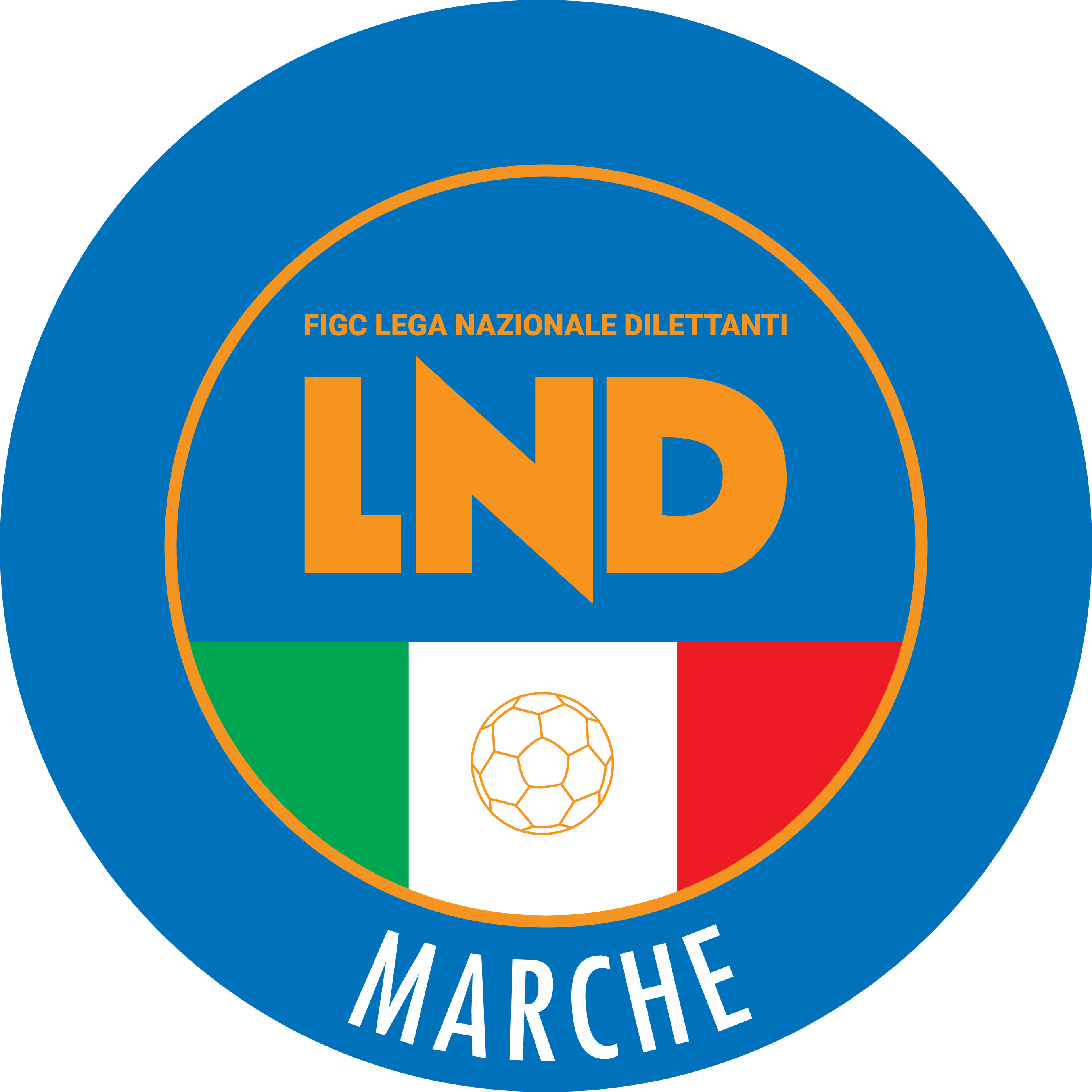 Federazione Italiana Giuoco CalcioLega Nazionale DilettantiCOMITATO REGIONALE MARCHEVia Schiavoni, snc - 60131 ANCONACENTRALINO: 071 285601 - FAX: 071 28560403sito internet: marche.lnd.ite-mail: c5marche@lnd.itpec: c5marche@pec.figcmarche.itTelegram: https://t.me/lndmarchec5Stagione Sportiva 2023/2024Comunicato Ufficiale N° 33 del 25/10/2023Stagione Sportiva 2023/2024Comunicato Ufficiale N° 33 del 25/10/2023IESARI MAURO(INVICTA FUTSAL MACERATA) VALENTI ENRICO(FUTSAL MONTEMARCIANO C5) FELICETTI SIMONE(FUTSAL CASELLE) MANCINELLI ALEX(INVICTA FUTSAL MACERATA) PENNESI JACOPO(INVICTA FUTSAL MACERATA) DE CAROLIS MATTEO(FUTSAL CASELLE) SESTILI NICCOLO(FUTSAL CASELLE) RASTELLI LORENZO(FUTSAL MONTURANO) VALIANTI ANDREA(FUTSAL CASELLE) GIORDANINO JUAN PABLO(JESI) LOMBARDI MICHELE(PIETRALACROCE 73) ORLANDI MICHELE(POL.CAGLI SPORT ASSOCIATI) BELA PAOLO(REAL SAN GIORGIO) GIORGI JACOPO(FUTSAL CASELLE) BOUTIMAH ISMAIL(INVICTA FUTSAL MACERATA) TITTARELLI ANDREA(JESI) BACALONI RUDY(NUOVA JUVENTINA FFC) DE SOUZA JUNIOR EDSON LUIZ(NUOVA JUVENTINA FFC) GASPARRONI DANILO(PIETRALACROCE 73) MARSILI FILIPPO(POL.CAGLI SPORT ASSOCIATI) REBISCINI TOMMASO(POL.CAGLI SPORT ASSOCIATI) LATINI DIEGO(TRE TORRI A.S.D.) PANTOLI GIACOMO(ALMA JUVENTUS FANO) BONFIGLI PAOLO(BAYER CAPPUCCINI) DELGRANDE DOMENICO(FUTSAL CASELLE) GATTONI DAVIDE(FUTSAL CASELLE) BORGOGNONI VALERIO(FUTSAL MONTEMARCIANO C5) SABBATINI NICCOLO(FUTSAL MONTEMARCIANO C5) SORCINELLI ALEX(FUTSAL MONTEMARCIANO C5) ERCOLI GIANLUCA(FUTSAL MONTURANO) PAU ALESSANDRO(INVICTA FUTSAL MACERATA) BARTOLUCCI DIEGO(JESI) GIACONI CARLO(NUOVA JUVENTINA FFC) CASAGRANDE RICCARDO(PIANACCIO) SEVERINI SIMONE(PIANACCIO) AZALEA CRISTIAN(POL.CAGLI SPORT ASSOCIATI) DE CARLONIS NICOLO(REAL SAN GIORGIO) SquadraPTGVNPGFGSDRPEA.S.D. NUOVA JUVENTINA FFC1866002911180U.S. TRE TORRI A.S.D.1364112818100A.S.D. POL.CAGLI SPORT ASSOCIATI136411312290ASD.P. ALMA JUVENTUS FANO136411161150U.S. PIANACCIO126402251780A.S.D. MONTELUPONE CALCIO A 5126402242040A.S.D. BAYER CAPPUCCINI106312252410A.S.D. JESI96303231850A.S.D. PIETRALACROCE 73762132022-20A.S.D. FUTSAL CASELLE662041822-40A.S.D. INVICTA FUTSAL MACERATA561232530-50A.S.D. FUTSAL MONTEMARCIANO C5260241929-100A.S.D. FUTSAL MONTURANO16015925-160A.S. REAL SAN GIORGIO060061235-230Squadra 1Squadra 2A/RData/OraImpiantoLocalita' ImpiantoIndirizzo ImpiantoALMA JUVENTUS FANOJESIA27/10/2023 21:305454 C.COPERTO C.TENNIS LA TRAVEFANOVIA VILLA TOMBARIFUTSAL MONTEMARCIANO C5MONTELUPONE CALCIO A 5A27/10/2023 21:305041 PALLONE GEODETICO LOC. MARINAMONTEMARCIANOVIA GRAZIA DELEDDAFUTSAL MONTURANOPOL.CAGLI SPORT ASSOCIATIA27/10/2023 21:455638 PALAZZO DELLO SPORTMONTE URANOVIA OLIMPIADIINVICTA FUTSAL MACERATATRE TORRI A.S.D.A27/10/2023 21:305286 PALESTRA C.SPORTIVO"DON BOSCO"MACERATAVIA ALFIERI SNCNUOVA JUVENTINA FFCBAYER CAPPUCCINIA27/10/2023 22:005736 CAMPO C/5 "GIUSEPPE TEMPERINI"MONTEGRANAROVIA B.ROSSI SNCPIETRALACROCE 73FUTSAL CASELLEA27/10/2023 21:305067 PALASCHERMAANCONAVIA MONTEPELAGOREAL SAN GIORGIOPIANACCIOA27/10/2023 21:305623 PALESTRA SC.MEDIA B.ROSSELLIPORTO SAN GIORGIOVIA PIRANDELLORICCHITELLI FRANCESCO(FIGHT BULLS CORRIDONIA) BASSO MATTEO(FIGHT BULLS CORRIDONIA) MORETTI MAURILIO(GAGLIOLE F.C.) MARCHETTI STEFANO(PIEVE D ICO CALCIO A 5) RANZUGLIA ANDREA(BORGOROSSO TOLENTINO) DI RUSSO GUIDO(REAL EAGLES VIRTUS PAGLIA) LIUZZI MATTEO(FUTSAL CAMPIGLIONE) SACCHINI ALESSIO(REAL EAGLES VIRTUS PAGLIA) PISCOPO EDOARDO(ACLI VILLA MUSONE) MANDOLESI OMAR(FUTSAL CAMPIGLIONE) DOLLANI CRISTIAN(OSIMO FIVE) CAMELI ANDREA(ASCOLI CALCIO A 5) AMADEI FILIPPO(CHIARAVALLE FUTSAL) SETTEMBRINI KEVIN(NUOVA OTTRANO 98) SABBATINI FEDERICO(OSIMO FIVE) GAMBUCCI MATTEO(REAL FABRIANO) LAURENZI NICOLO(REAL FABRIANO) VAGNINI DIEGO(VILLA CECCOLINI CALCIO) PERSIANO RAFFAELE(ACLI MANTOVANI CALCIO A 5) BELLUZZO KLEBER(ASCOLI CALCIO A 5) PISTACCHI MAURO(BORGOROSSO TOLENTINO) PISTELLI FRANCESCO(CANDIA BARACCOLA ASPIO) CORSO MICHAEL(CITTA DI OSTRA) GALLI LORENZO(CITTA DI OSTRA) LARGONI CHRISTIAN(GAGLIOLE F.C.) BERARDI LUCA(LUCREZIA CALCIO A 5) RICCI STEFANO(LUCREZIA CALCIO A 5) GALEAZZO MICHELE(NUOVA OTTRANO 98) GIULIANO DANIELE(OSIMO FIVE) SACCHI GIULIO(PIEVE D ICO CALCIO A 5) BRUNI MATTEO(REAL EAGLES VIRTUS PAGLIA) DI RUSSO MATTEO(REAL EAGLES VIRTUS PAGLIA) CARNEVALI GABRIELE(REAL FABRIANO) COSTANZI LUCA(VILLA CECCOLINI CALCIO) SABBATINI DIEGO(VILLA CECCOLINI CALCIO) MICHETTI DAVIDE(SAMBENEDETTESE CALCIO A 5) BRODA MAURO(CALCETTO CASTRUM LAURI) MAGGIORI LUCA(VERBENA C5 ANCONA) COLLETTA GIULIANO(SAMBENEDETTESE CALCIO A 5) MINDOLI GIAMPIERO(SAMBENEDETTESE CALCIO A 5) URENA MONSERRATE ARNOLD EDUARDO(VERBENA C5 ANCONA) DISARNO EMILIANO(CARISSIMI 2016) CAPORALINI GIACOMO(VERBENA C5 ANCONA) MASI STEFANO(VERBENA C5 ANCONA) CESCA CRISTIAN(CALCETTO CASTRUM LAURI) BRESCINI ALESSANDRO(CARISSIMI 2016) CHIAPPORI STEFANO(CARISSIMI 2016) CANCRINI GIANLUCA(SAMBENEDETTESE CALCIO A 5) SquadraPTGVNPGFGSDRPEA.S.D. CHIARAVALLE FUTSAL124400209110A.S.D. AMICI DEL CENTROSOCIO SP.9430110910A.S.D. PIEVE D ICO CALCIO A 574211131120A.S.D. CITTA DI OSTRA74211111010CARISSIMI 201664202171250A.P.D. VERBENA C5 ANCONA64202141040A.S.D. LUCREZIA CALCIO A 564202131210A.S.D. ACLI MANTOVANI CALCIO A 55412111920A.S.D. AVIS ARCEVIA 196444112610-40A.S.D. DINAMIS 199034103915-60A.S.D. VILLA CECCOLINI CALCIO341031019-90ASD.P. CANDIA BARACCOLA ASPIO14013816-80SquadraPTGVNPGFGSDRPEA.S.D. GAGLIOLE F.C.104310197120A.S. AVENALE84220191450A.S.D. REAL FABRIANO74211161150A S D FUTSAL CASTELFIDARDO742111315-20U.S.D. ACLI VILLA MUSONE742111418-40A.S.D. POLISPORTIVA VICTORIA64202161240A.S.D. OSIMO FIVE64130121110A.P. AURORA TREIA64202131300A.S.D. CASTELBELLINO CALCIO A 5642021315-20A.S.D. POLISPORTIVA UROBORO441121213-10A.S.D. NUOVA OTTRANO 9804004715-80A.S.D. BORGOROSSO TOLENTINO04004818-100SquadraPTGVNPGFGSDRPEA.S.D. FERMANA FUTSAL 20221244002510150A.S.D. ASCOLI CALCIO A 5124400173140S.S. CALCETTO CASTRUM LAURI943012210120A.S.D. FUTSAL CAMPIGLIONE9430115870A.S.D. ROCCAFLUVIONE94301161060POL. CSI STELLA A.S.D.64202161600ASR FIGHT BULLS CORRIDONIA642021112-10SSD AS SAMBENEDETTESE CALCIO A 5642021317-40POL.D. U.MANDOLESI CALCIO34103813-50A.S.D. REAL EAGLES VIRTUS PAGLIA040041023-130A.S.D. ACLI AUDAX MONTECOSARO C504004621-150A.S.D. REAL ANCARIA04004622-160Squadra 1Squadra 2A/RData/OraImpiantoLocalita' ImpiantoIndirizzo ImpiantoACLI MANTOVANI CALCIO A 5CARISSIMI 2016A27/10/2023 21:455121 "PALAMASSIMO GALEAZZI"ANCONAVIA MADRE TERESA DI CALCUTTAAMICI DEL CENTROSOCIO SP.VERBENA C5 ANCONAA27/10/2023 21:305429 PAL.COM. S.MICHELE AL FIUMEMONDAVIOVIA LORETODINAMIS 1990VILLA CECCOLINI CALCIOA27/10/2023 22:005021 PALASPORT "BADIALI"FALCONARA MARITTIMAVIA DELLO STADIOLUCREZIA CALCIO A 5AVIS ARCEVIA 1964A27/10/2023 21:305428 PALLONE GEODETICO "OMAR SIVORICARTOCETOVIA NAZARIO SAUROCANDIA BARACCOLA ASPIOCITTA DI OSTRAA28/10/2023 15:005022 PALLONE GEODETICO LOC.CANDIAANCONALOCALITA' CANDIACHIARAVALLE FUTSALPIEVE D ICO CALCIO A 5A28/10/2023 15:005005 PALAZZO DELLO SPORTCHIARAVALLEVIA FALCONARASquadra 1Squadra 2A/RData/OraImpiantoLocalita' ImpiantoIndirizzo ImpiantoPOLISPORTIVA VICTORIAAURORA TREIAA25/10/2023 22:005281 PALASPORT "LUIGINO QUARESIMA"CINGOLIVIA CERQUATTIBORGOROSSO TOLENTINOFUTSAL CASTELFIDARDOA27/10/2023 21:305299 CENTRO SP. POL. "R.GATTARI"TOLENTINOVIA TAGLIAMENTOGAGLIOLE F.C.CASTELBELLINO CALCIO A 5A27/10/2023 21:455203 IMPIANTO SPORTIVO POLIVALENTECAMERINOLOC. "LE CALVIE"REAL FABRIANOAVENALEA27/10/2023 21:305066 PALESTRA "FERMI"FABRIANOVIA B.BUOZZIACLI VILLA MUSONEPOLISPORTIVA UROBOROA28/10/2023 15:305254 PALLONE GEODETICO "F. ORSELLI"POTENZA PICENAVIA DELLO SPORTOSIMO FIVENUOVA OTTRANO 98A28/10/2023 15:005061 PALLONE GEODETICO - CAMPO N.1OSIMOVIA VESCOVARA, 7Squadra 1Squadra 2A/RData/OraImpiantoLocalita' ImpiantoIndirizzo ImpiantoASCOLI CALCIO A 5FERMANA FUTSAL 2022A27/10/2023 21:305710 PALESTRA C5 "MONTICELLI"ASCOLI PICENOVIA DELL IRISCSI STELLA A.S.D.ROCCAFLUVIONEA27/10/2023 21:305699 PALASPORT COMUNALEMONSAMPOLO DEL TRONTOVIA CORRADIFIGHT BULLS CORRIDONIAACLI AUDAX MONTECOSARO C5A27/10/2023 21:305295 TENSOSTRUTTURA VIA E.MATTEICORRIDONIAVIA E.MATTEIREAL EAGLES VIRTUS PAGLIACALCETTO CASTRUM LAURIA27/10/2023 21:455629 PALAZZO DELLO SPORTSPINETOLIFRAZ.PAGLIARE VIA VECCHISAMBENEDETTESE CALCIO A 5FUTSAL CAMPIGLIONEA27/10/2023 21:005696 PALASPORT SPECASAN BENEDETTO DEL TRONTOVIA DELLO SPORTU.MANDOLESI CALCIOREAL ANCARIAA27/10/2023 21:305631 PALASPORT " PALASAVELLI"PORTO SAN GIORGIOVIA S.VITTORIA, 5Data GaraN° Gior.Squadra 1Squadra 2Data Orig.Ora Var.Ora Orig.Impianto28/10/20235 ASAN BIAGIOASPIO 200515:3016:0011/11/20237 ASAN BIAGIOCIRCOLO COLLODI CALCIO 515:3016:00BELLINI STEFANO(C.F. MACERATESE A.S.D.) ANNIBALLI GIUSEPPE(AMICI 84) PIRRO MATTEO(CDC 2018) VENTURINI OSCAR(ACQUALAGNA CALCIO C 5) BALERCIA FABRIZIO(ASPIO 2005) GENTILUCCI ANDREA(SERRALTA) EUSEPI ANDREA(SPECIAL ONE SPORTING CLUB) MENSA GIACOMO(ACQUALAGNA CALCIO C 5) CANNELLA IVAN(SPORTING GROTTAMMARE) GASPARRINI MASSIMO(TRIBALCIO PICENA) PICCIONI GIORGIO(CAPODARCO CASABIANCA C5) MARINGOLO DARIO(FUTSAL RECANATI) DANO DRITAN(CANTINE RIUNITE CSI) COACCI VITTORIO(RIVIERA DELLE PALME) MATTEUCCI EDOARDO(ACQUALAGNA CALCIO C 5) LUZI SILVANO(ATLETICO ASCOLI 2000) SPARVOLI LORENZO(BOCA CIVITANOVA A.) BAJRAMI NADIR(C.F. MACERATESE A.S.D.) TORRESI CLYDE(C.F. MACERATESE A.S.D.) PUCCI MATTEO(C.U.S. CAMERINO A.S.D.) PANDOLFI STEVEN(FFJ CALCIO A 5) BIORDI RODOLFO(FIUMINATA) MARCANTONI FRANCESCO(FROG S CLUB SPORT) NAPPI CLEMENTE(OLIMPIA JUVENTU FALCONARA) COSTANTINI ANTONIO(RIPABERARDA) BENIGNI GUIDO(SAMBENEDETTESE BEACH SOCC) VIGNATI MIRCO(SERRALTA) MONTI FILIPPO(SPECIAL ONE SPORTING CLUB) FERRARA FRANCESCO(TRIBALCIO PICENA) CHIRIVI DANIELE(TRUENTIN LAMA) SPINELLI LUCA(TRUENTIN LAMA) UGOLINI MATTEO(ACQUALAGNA CALCIO C 5) TOMORRI LEOS(AMATORI STESE 2007 SRL) BASCIANI LORENZO(AMICI 84) CAPRIOTTI GIORGIO(AMICI 84) CAPRARI EMANUELE(ASPIO 2005) PERFETTI TOMMASO(C.F. MACERATESE A.S.D.) SEFERI SOKOL(C.F. MACERATESE A.S.D.) VINGIONE TOMMASO(C.U.S. CAMERINO A.S.D.) BEZHANI EDINJO(CANTINE RIUNITE CSI) CIRILLO LUIGIANGELO(CIARNIN) FRAIOLI VALERIO(CIARNIN) MONTERVINO EGIDIO DOMENICO(CITTA DI FALCONARA) DE ROSA MATTIA(CSI MONTEFIORE) BARDELLA ANDREA(FRASASSI C5) BRUFFA GABRIELE(FRASASSI C5) BASILI FEDERICO(FROG S CLUB SPORT) GABBANELLI MATTEO(FUTSAL ANCONA) PACCHIAROTTI MICHELE(FUTSAL ANCONA) CARDINALI MATTEO(FUTSAL RECANATI) PERUCCI MICHELE(FUTSAL SAMBUCHETO) FARABINI MATTIA(GIOVANI SANT IPPOLITO) TOMASSINI LUCA(GIOVANI SANT IPPOLITO) DIOTALLEVI DAVIDE(GLS DORICA AN.UR) RAVAGLIA MICHELE(GLS DORICA AN.UR) CAMILLETTI NICOLA(OLIMPIA JUVENTU FALCONARA) TOMBOLINI GIANTOMMASO(OLIMPIA JUVENTU FALCONARA) ALTIERI VITOANTONIO(POL. SPORT COMMUNICATION) BEATO PAOLO(POL. SPORT COMMUNICATION) COCCIA LUCA MICHELE(POLVERIGI C5) TOGNETTI MATTIA(POLVERIGI C5) ANGELINI LUIGI(RIPABERARDA) GUIDOTTI LORENZO(RIVIERA DELLE PALME) TALAMONTI DAVIDE(SAMBENEDETTESE BEACH SOCC) MORESCHI LEONARDO(SAN BIAGIO) LIUTI GIACOMO(SERRALTA) PIZZICHINI NICOLAS(SERRALTA) AGOUZAL ANWAR(SPECIAL ONE SPORTING CLUB) LANDINI NICOLAS(SPECIAL ONE SPORTING CLUB) EGIDI EMANUELE(SPORTING GROTTAMMARE) GABBANINI PAOLO(URBINO CALCIO A 5) AMATORI MATHIAS(VADO C5) PACIAROTTI RICCARDO(VALLESINA) VITIELLO FRANCESCO(VALLESINA) CAPOMAGI VITTORIO ALBERT(VALMISA FUTSAL A.S.D.) LIBERATI LORENZO(VALMISA FUTSAL A.S.D.) MIZDRAK ELDAR(VALMISA FUTSAL A.S.D.) TAGARAS NICOLA(FOLGORE CASTELRAIMONDO) COSTANTINI LEONARDO(ANGELI) VENANZI GIOVANNI(ANGELI) CARTECHINI MIRCO(GROTTACCIA 2005) SquadraPTGVNPGFGSDRPEGIOVANI SANT IPPOLITO104310201190A.S.D. AUDAX CALCIO PIOBBICO94301191270VALMISA FUTSAL A.S.D.8422015870URBINO CALCIO A 58422011740A.S.D. ACQUALAGNA CALCIO C 574211247170A.S.D. URBANIA CALCIO6320110640A.S.D. CIARNIN63201121200A.S.D. MONTECCHIO SPORT64202131300A.S.D. GNANO 0433102151410A.S.D. VADO C5341031112-10A.S.D. SPECIAL ONE SPORTING CLUB33102713-60A.S.D. FFJ CALCIO A 5040041022-120A.S.D. OLIMPIA JUVENTU FALCONARA04004333-300SquadraPTGVNPGFGSDRPEA.S.D. ANKON NOVA MARMI124400208120A.S.D. SAN BIAGIO94301199100CIRCOLO COLLODI CALCIO 59430112480A.S.D. ASPIO 200594301141130A.S.D. POLVERIGI C57421113850S.S. VIRTUS AURORA C574211121110A.S. CALCETTO NUMANA5412111920A.S.D. VALLESINA541211113-20A.S.D. CITTA DI FALCONARA441121118-70A.S.D. FUTSAL ANCONA44112817-90A.S.D. CASENUOVE341031215-30POL. SANTA MARIA NUOVA A.S.D.341031319-60POLISPORTIVA FUTURA A.D.140131016-60A.S.D. GLS DORICA AN.UR14013816-80SquadraPTGVNPGFGSDRPEPOL. SERRALTA104310153120A.S.D. FRASASSI C5104310241950A.S.D. CANTINE RIUNITE CSI74211171340A.S.D. GROTTACCIA 2005742112021-10A.S.D. CDC 201864202171070FABRIANO CALCIO A 5 202364202181530A.S.D. FOLGORE CASTELRAIMONDO64202171520A.S. CASTELRAIMONDO CALCIO A 5431115500C.U.S. CAMERINO A.S.D.4311168-20A.F.C. ANGELI3310269-30VISSO-ALTONERA CALCIO1970341032124-30VIRTUS ASD331021219-70POL. FIUMINATA040041128-170SquadraPTGVNPGFGSDRPEA.S.D. FUTSAL SAMBUCHETO1244002810180S.S.D. AMATORI STESE 2007 SRL9330016790A.S.D. C.F. MACERATESE A.S.D.94301191450A.P.D. BOCA CIVITANOVA A.7421116970A.S.D. FUTSAL RECANATI6320114770PIEDIRIPA C564202131030A.S.D. CAPODARCO CASABIANCA C563201121200A.S.D. FROG S CLUB SPORT642021121-100S.S.D. MOGLIANESE44112191540A.S.D. CALCIO S.ELPIDIO A MARE33102610-40A.S.D. POL. SPORT COMMUNICATION240221316-30A.S.D. VAL TENNA UNITED04004822-140A.S.D. VIS CIVITANOVA04004628-220SquadraPTGVNPGFGSDRPEA.S.D. BOCASTRUM UNITED124400276210A.S.D. FUTSAL VIRE GEOSISTEM ASD12440015870A.S.D. SPORTING GROTTAMMARE943012515100CSI MONTEFIORE94301161060A.S. RIVIERA DELLE PALME7421115780S.S.D. PICENO UNITED MMX A R.L.7421112930A.S.D. ATLETICO ASCOLI 2000742119810A.S.D. RIPABERARDA642021316-30A.S.D. TRUENTIN LAMA441121121-100A.S.D. FUTSAL L.C.34103913-40A.S.D. AMICI 84341031015-50A.S.D. ACQUAVIVA CALCIO34103718-110A.S.D. TRIBALCIO PICENA040041118-70ASR SAMBENEDETTESE BEACH SOCC04004521-160Squadra 1Squadra 2A/RData/OraImpiantoLocalita' ImpiantoIndirizzo ImpiantoACQUALAGNA CALCIO C 5FFJ CALCIO A 5A27/10/2023 21:305482 PALASPORT COMUNALEACQUALAGNAVIA ALDO GAMBA SNCAUDAX CALCIO PIOBBICOGIOVANI SANT IPPOLITOA27/10/2023 21:005484 PALASPORT COMUNALE CALCIO 5PIOBBICOVIA GIOVANNI XXIIICIARNINOLIMPIA JUVENTU FALCONARAA27/10/2023 21:455133 PALESTRA IST.BETTINO PADOVANOSENIGALLIAVIA ANTONIO ROSMINI 22/BGNANO 04URBINO CALCIO A 5A27/10/2023 21:305493 PALA BIVIOFERMIGNANOVIA DELL'INDUSTRIAVALMISA FUTSAL A.S.D.SPECIAL ONE SPORTING CLUBA27/10/2023 21:305017 PALLONE GEODETICO CAMPO NÂ°1SENIGALLIAVIA CELLINI, 13VADO C5URBANIA CALCIOA28/10/2023 15:005441 PALASPORTSANT'ANGELO IN VADOVIA MOLINELLOSquadra 1Squadra 2A/RData/OraImpiantoLocalita' ImpiantoIndirizzo ImpiantoCASENUOVEVIRTUS AURORA C5A27/10/2023 21:305036 PALLONE PRESSOSTATICOOSIMOFRAZ. CASENUOVE DI OSIMOFUTSAL ANCONAPOLISPORTIVA FUTURA A.D.A27/10/2023 21:155023 PALLONE GEODETICO MONTESICUROANCONALOCALITA' NONTESICUROPOLVERIGI C5CITTA DI FALCONARAA27/10/2023 21:455136 PALASPORT "A.PERGOLESI"POLVERIGIVIA CIRCONVALLAZIONESANTA MARIA NUOVA A.S.D.CIRCOLO COLLODI CALCIO 5A27/10/2023 21:305078 PALASPORT "D. SIMONETTI"SANTA MARIA NUOVAVIA GAETANO RAVAGLIVALLESINAANKON NOVA MARMIA27/10/2023 21:305008 PALESTRA RAFFAELA CARBONARIJESIVIA DEI TESSITORICALCETTO NUMANAGLS DORICA AN.URA28/10/2023 16:005091 PALLONE GEODETICO MARCELLINUMANAVIA FONTE ANTICA 6SAN BIAGIOASPIO 2005A28/10/2023 15:305137 PALESTRA "ALICE STURIALE"OSIMOVIA MANZONI FZ. S.BIAGIOSquadra 1Squadra 2A/RData/OraImpiantoLocalita' ImpiantoIndirizzo ImpiantoCANTINE RIUNITE CSIC.U.S. CAMERINO A.S.D.A27/10/2023 21:455206 PALASPORT "GIULIO CHIERICI"TOLENTINOVIA DELLA REPUBBLICAFIUMINATACASTELRAIMONDO CALCIO A 5A27/10/2023 21:005302 "FABRIZIO GAGLIARDI"PIORACOLOC. PIÃˆ DI GUALDOANGELIVISSO-ALTONERA CALCIO1970A28/10/2023 17:005116 PALESTRA CONUMALE DI C5ROSORAVIA MONTESSORI LOC. ANGELICDC 2018FABRIANO CALCIO A 5 2023A28/10/2023 15:005139 PALESTRA POLO SCOLASTICO MICSMAIOLATI SPONTINIVIA VENEZIA 43GROTTACCIA 2005SERRALTAA28/10/2023 15:005297 CENTRO SPORTIVO "SAN SERGIO"CINGOLIVIA SAN SERGIO FZ. GROTTACCIAVIRTUS ASDFRASASSI C5A28/10/2023 18:005015 PALESTRA COMUNALECUPRAMONTANAVIA MARIO RIDOLFISquadra 1Squadra 2A/RData/OraImpiantoLocalita' ImpiantoIndirizzo ImpiantoC.F. MACERATESE A.S.D.BOCA CIVITANOVA A.A27/10/2023 22:005268 "I LUDI DI APOLLO" (COPERTO)MACERATAVIA VOLTURNO-PIEDIRIPACAPODARCO CASABIANCA C5FROG S CLUB SPORTA27/10/2023 21:305711 PALESTRA COMUNALE CAPODARCOFERMOVIA INDIPENDENZA-CAPODARCOFUTSAL RECANATIMOGLIANESEA27/10/2023 21:305294 CENTRO SPORTIVO RECANATESERECANATIVIA ALDO MOROFUTSAL SAMBUCHETOPIEDIRIPA C5A27/10/2023 21:155300 IMPIANTO C5 "SAN LIBERATO"MONTECASSIANOLOC. SAN LIBERATOPOL. SPORT COMMUNICATIONAMATORI STESE 2007 SRLA27/10/2023 21:455674 PALESTRATORRE SAN PATRIZIOVIA MANZONIVIS CIVITANOVACALCIO S.ELPIDIO A MAREA29/10/2023 18:005262 TENSOSTRUTTURA CALCIO A 5MONTELUPONEVIA ALESSANDRO MANZONISquadra 1Squadra 2A/RData/OraImpiantoLocalita' ImpiantoIndirizzo ImpiantoAMICI 84RIVIERA DELLE PALMEA27/10/2023 21:005731 PALAROZZIFOLIGNANOPIAZZA S. D'ACQUISTOATLETICO ASCOLI 2000TRUENTIN LAMAA27/10/2023 20:455707 CAMPO COPERTO EZIO GALOSIASCOLI PICENOLOC.MONTEROCCO VIA A.MANCINICSI MONTEFIOREPICENO UNITED MMX A R.L.A27/10/2023 21:305743 CAMPO DI C5 COPERTOMONTEFIORE DELL'ASOTRAVERSA VIA U.T0MEISAMBENEDETTESE BEACH SOCCFUTSAL VIRE GEOSISTEM ASDA27/10/2023 21:005605 CAMPO SCOPERTOCASTIGNANOCENTRO ABITATOSPORTING GROTTAMMARERIPABERARDAA27/10/2023 21:455772 PALESTRA ITGEOMETRIGROTTAMMAREVIA SALVO D'ACQUISTOACQUAVIVA CALCIOTRIBALCIO PICENAA28/10/2023 19:005699 PALASPORT COMUNALEMONSAMPOLO DEL TRONTOVIA CORRADIBOCASTRUM UNITEDFUTSAL L.C.A28/10/2023 16:005665 PALESTRA C5 CASTORANOCASTORANOLOC. ROCCHETTAData GaraN° Gior.Squadra 1Squadra 2Data Orig.Ora Var.Ora Orig.Impianto30/10/20235 AGROTTESE A.S.D.SANTA MARIA APPARENTE27/10/202322:0021:3007/12/202311 APIANDIROSEPOL. KAIROS 3 MONTI08/12/202321:15NATALINI CECILIA(POLISPORTIVA BOCA S.E.M.) GIACOMINI STEFANIA(PIANDIROSE) SquadraPTGVNPGFGSDRPEA.D.P. SANTA MARIA APPARENTE124400325270A.S.D. GLS DORICA AN.UR124400238150A.S.D. ASD KAPPABI POTENZAPICENA9330014680CARISSIMI 2016742112510150A.S.D. GRADARA CALCIO64202131210A.S.D. CENTRO SPORTIVO SUASA64202131210A.S.D. POLISPORTIVA BOCA S.E.M.642021719-20A.S.D. PIANDIROSE43111199100A.S.D. POTENZA PICENA33102610-40A.S.D. SANTANGIOLESE34103918-90A.S.D. RIPABERARDA341031023-130POL. KAIROS 3 MONTI04004624-180POL. GROTTESE A.S.D.-13003334-311Squadra 1Squadra 2A/RData/OraImpiantoLocalita' ImpiantoIndirizzo ImpiantoCENTRO SPORTIVO SUASAPOTENZA PICENAA27/10/2023 21:305113 PALASPORTCASTELLEONE DI SUASAVIA ROSSINIPIANDIROSEGLS DORICA AN.URA27/10/2023 21:155459 PALAZZETTO DELLO SPORTSANT'IPPOLITOVIA ROMA, SNCPOL. KAIROS 3 MONTIASD KAPPABI POTENZAPICENAA27/10/2023 21:305732 PALESTRA COMUNALEMONTE VIDON CORRADOVIA PIAVE 8POLISPORTIVA BOCA S.E.M.GRADARA CALCIOA28/10/2023 15:305677 PALESTRA DI CASCINARECASCINAREVIA CARDUCCIRIPABERARDASANTANGIOLESEA28/10/2023 20:155707 CAMPO COPERTO EZIO GALOSIASCOLI PICENOLOC.MONTEROCCO VIA A.MANCINIGROTTESE A.S.D.SANTA MARIA APPARENTEA30/10/2023 22:005730 PALASPORT COMUNALEMONTOTTONEVIA GALILEI SNCData GaraN° Gior.Squadra 1Squadra 2Data Orig.Ora Var.Ora Orig.Impianto04/11/20236 AOSIMO FIVEJESI03/11/202316:0018:00PANTOLI GIACOMO(ALMA JUVENTUS FANO) DIALUCE ANDREA(CANTINE RIUNITE CSI) QUATTRINI JACOPO(OSIMO FIVE) QUATTRINI LORENZO(OSIMO FIVE) REGOLI IACOPO(PIETRALACROCE 73) ALWAN ABDEL KAREEM(REAL FABRIANO) AMBROSINI MATTEO(REAL FABRIANO) CECCARELLI ENRICO(ALMA JUVENTUS FANO) SBARAGLIA CARLO(CANTINE RIUNITE CSI) MELELLA MAURIZIO(JESI) AFFINITO KRISTIAN(OSIMO FIVE) SERRANI ALESSANDRO(OSIMO FIVE) NINFADORO ANTONIO(PIETRALACROCE 73) MARZIALI JOSHUA(FERMANA FUTSAL 2022) GIGANTE NICOLAS(ACLI MANTOVANI CALCIO A 5) CALABRESE FRANCESCO(FERMANA FUTSAL 2022) GIGANTE NICOLAS(ACLI MANTOVANI CALCIO A 5) IBRAHIMI DAVID(ACLI MANTOVANI CALCIO A 5) NIASSE SERIGNE FALLOU(BORGOROSSO TOLENTINO) SquadraPTGVNPGFGSDRPEA.S.D. NUOVA JUVENTINA FFC124400268180A.S.D. FERMANA FUTSAL 2022104310277200A.S.D. JESI1043102511140A.S.D. ACLI MANTOVANI CALCIO A 5104310165110A.S.D. BORGOROSSO TOLENTINO94301289190A.S.D. MONTELUPONE CALCIO A 564202161150A.S.D. DINAMIS 199064202171610A.S.D. REAL FABRIANO541211115-40CARISSIMI 2016341032025-50A.S.D. OSIMO FIVE34103720-130A.S.D. PIETRALACROCE 7334103924-150A.S.D. ACLI AUDAX MONTECOSARO C534103722-150A.S.D. CANTINE RIUNITE CSI14013816-80ASD.P. ALMA JUVENTUS FANO040041240-280Squadra 1Squadra 2A/RData/OraImpiantoLocalita' ImpiantoIndirizzo ImpiantoACLI AUDAX MONTECOSARO C5REAL FABRIANOA28/10/2023 18:005236 TENSOSTRUTTURA VIA ROSSINIMONTECOSAROVIA ROSSINIBORGOROSSO TOLENTINOMONTELUPONE CALCIO A 5A28/10/2023 19:005299 CENTRO SP. POL. "R.GATTARI"TOLENTINOVIA TAGLIAMENTOJESIFERMANA FUTSAL 2022A28/10/2023 15:305008 PALESTRA RAFFAELA CARBONARIJESIVIA DEI TESSITORIPIETRALACROCE 73CANTINE RIUNITE CSIA28/10/2023 15:305067 PALASCHERMAANCONAVIA MONTEPELAGOACLI MANTOVANI CALCIO A 5DINAMIS 1990A29/10/2023 11:005121 "PALAMASSIMO GALEAZZI"ANCONAVIA MADRE TERESA DI CALCUTTAALMA JUVENTUS FANONUOVA JUVENTINA FFCA29/10/2023 15:305446 ALMA ARENA CALCIO A CINQUEFANOVIA ROMA 201CARISSIMI 2016OSIMO FIVEA29/10/2023 17:305454 C.COPERTO C.TENNIS LA TRAVEFANOVIA VILLA TOMBARIData GaraN° Gior.Squadra 1Squadra 2Data Orig.Ora Var.Ora Orig.Impianto27/10/20235 ASPECIAL ONE SPORTING CLUBAUDAX 1970 S.ANGELO29/10/202318:3010:3005/11/20236 ACALCIO A 5 CORINALDOSPECIAL ONE SPORTING CLUB04/11/202316:00Data GaraN° Gior.Squadra 1Squadra 2Data Orig.Ora Var.Ora Orig.Impianto21/11/20231 RFUTSAL VIRE GEOSISTEM ASDTRE TORRI A.S.D.19/11/202319:0018:30PASTORE MATTIA(JESI) SPRECA ELIA(NUOVA JUVENTINA FFC) PEDICELLI TOMAS(ACLI AUDAX MONTECOSARO C5) SIMONCIONI STEFANO(AUDAX 1970 S.ANGELO) CECCOLINI LEONARDO(CSI GAUDIO) BRUSCHINI MATTIA(FIGHT BULLS CORRIDONIsq.B) BARBATO LEONARDO(SANGIORGIO) DE ANGELIS EDOARDO(TRE TORRI A.S.D.) BOUGHANMI RAYEN(BULDOG T.N.T. LUCREZIA) BURRINI DAVIDE(ITALSERVICE C5) CARELLA FRANCESCO(CARISSIMI 2016) SquadraPTGVNPGFGSDRPEA.S.D. AMICI DEL CENTROSOCIO SP.124400504460SSDARL ITALSERVICE C574210186120CARISSIMI 2016642011225-130G.S. AUDAX 1970 S.ANGELO341021112-10A.S.D. CALCIO A 5 CORINALDO341031530-150A.S. BULDOG T.N.T. LUCREZIA34103623-170A.S.D. SPECIAL ONE SPORTING CLUB14012820-120sq.B AMICI DEL CENTROSOCIOsq.B040000000SquadraPTGVNPGFGSDRPEA.S.D. ACLI MANTOVANI CALCIO A 5124400346280C.U.S. ANCONA94301505450A.S.D. REAL FABRIANO94301447370A.S.D. MONTELUPONE CALCIO A 564202242310A.S.D. JESI64202812-40A.S.D. OSIMO FIVE642021228-160A.S.D. CSI GAUDIO04004446-420POL.D. VIRTUS FORTITUDO 1950 SSD04004655-490SquadraPTGVNPGFGSDRPEA.S.D. C.U.S. MACERATA CALCIO A594300153120A.S.D. FUTSAL VIRE GEOSISTEM ASD74211151500A.S.D. SANGIORGIO64201238150ASR FIGHT BULLS CORRIDONIA6420113760A.S.D. ACLI AUDAX MONTECOSARO C5441121118-70U.S. TRE TORRI A.S.D.341021014-40A.S.D. NUOVA JUVENTINA FFC04004931-220sq.B FIGHT BULLS CORRIDONIsq.B040000000Squadra 1Squadra 2A/RData/OraImpiantoLocalita' ImpiantoIndirizzo ImpiantoSPECIAL ONE SPORTING CLUBAUDAX 1970 S.ANGELOA27/10/2023 18:305425 CAMPO SCOPERTO TAVERNELLECOLLI AL MEUAUROVIA DEI LECCI-TAVERNELLEAMICI DEL CENTROSOCIOsq.BCALCIO A 5 CORINALDOA28/10/2023 16:005447 CAMPO DI C5 ENTRO PAL OLIMPIAMONTEPORZIOVIA RISORGIMENTO 16BULDOG T.N.T. LUCREZIACARISSIMI 2016A28/10/2023 17:005428 PALLONE GEODETICO "OMAR SIVORICARTOCETOVIA NAZARIO SAUROITALSERVICE C5AMICI DEL CENTROSOCIO SP.A29/10/2023 15:005454 C.COPERTO C.TENNIS LA TRAVEFANOVIA VILLA TOMBARISquadra 1Squadra 2A/RData/OraImpiantoLocalita' ImpiantoIndirizzo ImpiantoACLI MANTOVANI CALCIO A 5VIRTUS FORTITUDO 1950 SSDA28/10/2023 17:305121 "PALAMASSIMO GALEAZZI"ANCONAVIA MADRE TERESA DI CALCUTTAOSIMO FIVECSI GAUDIOA28/10/2023 18:005061 PALLONE GEODETICO - CAMPO N.1OSIMOVIA VESCOVARA, 7REAL FABRIANOC.U.S. ANCONAA28/10/2023 16:005066 PALESTRA "FERMI"FABRIANOVIA B.BUOZZIJESIMONTELUPONE CALCIO A 5A29/10/2023 11:305008 PALESTRA RAFFAELA CARBONARIJESIVIA DEI TESSITORISquadra 1Squadra 2A/RData/OraImpiantoLocalita' ImpiantoIndirizzo ImpiantoFIGHT BULLS CORRIDONIAFUTSAL VIRE GEOSISTEM ASDA28/10/2023 15:305295 TENSOSTRUTTURA VIA E.MATTEICORRIDONIAVIA E.MATTEINUOVA JUVENTINA FFCTRE TORRI A.S.D.A28/10/2023 17:005736 CAMPO C/5 "GIUSEPPE TEMPERINI"MONTEGRANAROVIA B.ROSSI SNCC.U.S. MACERATA CALCIO A5SANGIORGIOA29/10/2023 17:305292 PALESTRA SCUOLA"F.LLI CERVI"MACERATAVIA FRATELLI CERVIFIGHT BULLS CORRIDONIsq.BACLI AUDAX MONTECOSARO C5A29/10/2023 16:005295 TENSOSTRUTTURA VIA E.MATTEICORRIDONIAVIA E.MATTEIData GaraN° Gior.Squadra 1Squadra 2Data Orig.Ora Var.Ora Orig.Impianto29/10/20235 AC.U.S. ANCONAAUDAX 1970 S.ANGELO11:30PALLONE GEODETICO VERBENA ANCONA VIA PETRARCAData GaraN° Gior.Squadra 1Squadra 2Data Orig.Ora Var.Ora Orig.Impianto04/11/20236 AGROTTACCIA 2005CANTINE RIUNITE CSI17:1516:00MARCELLINI ANDREA(CALCIO A 5 CORINALDO) SALVATORI GIACOMO(ITALSERVICE C5) SquadraPTGVNPGFGSDRPEA.S.D. AMICI DEL CENTROSOCIO SP.124400387310A.S.D. CALCIO A 5 CORINALDO74210222200A.S. BULDOG T.N.T. LUCREZIA74210154110G.S. AUDAX 1970 S.ANGELO63201231760U.S. TAVERNELLE441121341-280C.U.S. ANCONA34103131120SSDARL ITALSERVICE C533102916-70A.P.D. CERRETO D ESI C5 A.S.D.1401139-60A.S.D. POL.CAGLI SPORT ASSOCIATI040041039-290sq.B AMICI DEL CENTROSOCIOsq.B030000000sq.B ITALSERVICE C5 sq.B030000000SquadraPTGVNPGFGSDRPEA.S. REAL SAN GIORGIO124400707630A.S.D. GROTTACCIA 2005124400297220A.S.D. C.U.S. MACERATA CALCIO A593300364320A.S.D. CANTINE RIUNITE CSI63200185130A.S.D. RECANATI CALCIO A 533102171520A.S.D. BORGOROSSO TOLENTINO34102721-140ASR FIGHT BULLS CORRIDONIA34103934-250A.S.D. ASCOLI CALCIO A 503002416-120A.S.D. SANGIORGIO04004945-360C.S. BORGO ROSSELLI A.S.D.04003651-450sq.B RECANATI CALCIO A 5 q.B040000000Squadra 1Squadra 2A/RData/OraImpiantoLocalita' ImpiantoIndirizzo ImpiantoAMICI DEL CENTROSOCIOsq.BPOL.CAGLI SPORT ASSOCIATIA29/10/2023 11:005445 CAMPO SCOPERTOMONDOLFOVIA AMATOBULDOG T.N.T. LUCREZIAAMICI DEL CENTROSOCIO SP.A29/10/2023 11:005428 PALLONE GEODETICO "OMAR SIVORICARTOCETOVIA NAZARIO SAUROC.U.S. ANCONAAUDAX 1970 S.ANGELOA29/10/2023 11:305004 PALLONE GEODETICO VERBENAANCONAVIA PETRARCAITALSERVICE C5 sq.BCALCIO A 5 CORINALDOA29/10/2023 10:305423 PALAS.MONTECCHIO "PALADIONIGI"VALLEFOGLIAVIA MAZZINITAVERNELLEITALSERVICE C5A29/10/2023 10:005425 CAMPO SCOPERTO TAVERNELLECOLLI AL MEUAUROVIA DEI LECCI-TAVERNELLESquadra 1Squadra 2A/RData/OraImpiantoLocalita' ImpiantoIndirizzo ImpiantoASCOLI CALCIO A 5GROTTACCIA 2005A28/10/2023 18:305707 CAMPO COPERTO EZIO GALOSIASCOLI PICENOLOC.MONTEROCCO VIA A.MANCINIBORGO ROSSELLI A.S.D.FIGHT BULLS CORRIDONIAA28/10/2023 15:305737 CAMPO COMUNALE VECCHIO A 5PORTO SAN GIORGIOVIA ASPOROMONTEBORGOROSSO TOLENTINOC.U.S. MACERATA CALCIO A5A29/10/2023 15:005299 CENTRO SP. POL. "R.GATTARI"TOLENTINOVIA TAGLIAMENTOCANTINE RIUNITE CSIREAL SAN GIORGIOA29/10/2023 16:005206 PALASPORT "GIULIO CHIERICI"TOLENTINOVIA DELLA REPUBBLICASANGIORGIORECANATI CALCIO A 5A29/10/2023 16:305631 PALASPORT " PALASAVELLI"PORTO SAN GIORGIOVIA S.VITTORIA, 5Squadra 1Squadra 2A/RData/OraImpiantoLocalita' ImpiantoIndirizzo ImpiantoACQUAVIVA CALCIORIPABERARDAA31/10/2023 21:305699 PALASPORT COMUNALEMONSAMPOLO DEL TRONTOVIA CORRADIMANDOLESI OMAR(FUTSAL CAMPIGLIONE) Squadra 1Squadra 2A/RData/OraImpiantoLocalita' ImpiantoIndirizzo ImpiantoAVENALEFUTSAL MONTURANOA30/10/2023 22:005281 PALASPORT "LUIGINO QUARESIMA"CINGOLIVIA CERQUATTIMONTELUPONE CALCIO A 5PIANACCIOA30/10/2023 21:305262 TENSOSTRUTTURA CALCIO A 5MONTELUPONEVIA ALESSANDRO MANZONINUOVA JUVENTINA FFCACLI VILLA MUSONEA30/10/2023 21:305736 CAMPO C/5 "GIUSEPPE TEMPERINI"MONTEGRANAROVIA B.ROSSI SNCPIETRALACROCE 73CHIARAVALLE FUTSALA30/10/2023 21:005067 PALASCHERMAANCONAVIA MONTEPELAGOGAGLIOLE F.C.CSI STELLA A.S.D.A31/10/2023 21:455203 IMPIANTO SPORTIVO POLIVALENTECAMERINOLOC. "LE CALVIE"ALMA JUVENTUS FANOJESIA01/11/2023 21:305454 C.COPERTO C.TENNIS LA TRAVEFANOVIA VILLA TOMBARIFERMANA FUTSAL 2022FUTSAL CASELLEA01/11/2023 21:305712 PALESTRA "ITIS" MONTANIFERMOVIA SALVO D'ACQUISTOBERNARDINI MARCO(REAL FABRIANO) LUGLIO ALESSIO(CSI STELLA A.S.D.) ACHOURI YASSINE(BAYER CAPPUCCINI) ANTINORI NICOLO(BAYER CAPPUCCINI) MEMEDOV JETMIR(BAYER CAPPUCCINI) CHAABI YOUNES(CSI STELLA A.S.D.) FELICIONI MICHELE(CSI STELLA A.S.D.) POCOMENTE GENNARO(CSI STELLA A.S.D.) FILIAGGI GREGORIO(ITALSERVICE C5) ORTOLANI GIOVANNI(ITALSERVICE C5) ZEPPONI GIANMARCO(REAL FABRIANO) FATTORINI TOMMASO(SPECIAL ONE SPORTING CLUB) SquadraPTGVNPGFGSDRPESSDARL ITALSERVICE C5124400325270A.S.D. REAL FABRIANO94301368280G.S. AUDAX 1970 S.ANGELO74211231940POL. CSI STELLA A.S.D.341031327-140A.S.D. BAYER CAPPUCCINI341031140-290A.S.D. SPECIAL ONE SPORTING CLUB14013824-160Squadra 1Squadra 2A/RData/OraImpiantoLocalita' ImpiantoIndirizzo ImpiantoREAL FABRIANOAUDAX 1970 S.ANGELOA28/10/2023 18:305066 PALESTRA "FERMI"FABRIANOVIA B.BUOZZISPECIAL ONE SPORTING CLUBBAYER CAPPUCCINIA28/10/2023 15:305425 CAMPO SCOPERTO TAVERNELLECOLLI AL MEUAUROVIA DEI LECCI-TAVERNELLECSI STELLA A.S.D.ITALSERVICE C5A29/10/2023 11:005699 PALASPORT COMUNALEMONSAMPOLO DEL TRONTOVIA CORRADISquadra 1Squadra 2A/RData/OraImpiantoLocalita' ImpiantoIndirizzo ImpiantoAMICI DEL CENTROSOCIO SP.CALCIO A 5 CORINALDOR31/10/2023 18:305429 PAL.COM. S.MICHELE AL FIUMEMONDAVIOVIA LORETOFIGHT BULLS CORRIDONIAFUTSAL VIRE GEOSISTEM ASDR31/10/2023 19:005295 TENSOSTRUTTURA VIA E.MATTEICORRIDONIAVIA E.MATTEINUOVA JUVENTINA FFCSANGIORGIOR31/10/2023 19:005736 CAMPO C/5 "GIUSEPPE TEMPERINI"MONTEGRANAROVIA B.ROSSI SNCACLI MANTOVANI CALCIO A 5ITALSERVICE C5R01/11/2023 19:005121 "PALAMASSIMO GALEAZZI"ANCONAVIA MADRE TERESA DI CALCUTTASquadra 1Squadra 2A/RData/OraImpiantoLocalita' ImpiantoIndirizzo ImpiantoAMICI DEL CENTROSOCIO SP.CALCIO A 5 CORINALDOA31/10/2023 16:005429 PAL.COM. S.MICHELE AL FIUMEMONDAVIOVIA LORETOCANTINE RIUNITE CSIGROTTACCIA 2005A01/11/2023 19:155206 PALASPORT "GIULIO CHIERICI"TOLENTINOVIA DELLA REPUBBLICAGIORNOMATTINOPOMERIGGIOLunedìChiuso15.00 – 17.00Martedì10.00 – 12.00ChiusoMercoledìChiusoChiusoGiovedì10,00 – 12.00 ChiusoVenerdìChiusoChiusoIl Responsabile Regionale Calcio a Cinque(Marco Capretti)Il Presidente(Ivo Panichi)